Приложение №1 к договору «___» от ____ декабря 2017 г.Регламент Всероссийского соревнования «Матырский окунь-22» по рыболовному спорту в дисциплинах: ловля на блесну со льда – 0920033811Л иловля на блесну со льда – командные соревнования 0920103811Л.24 - 28 февраля 2022 года, Матырское водохранилище, Липецкая область, Грязинский район.Общая информация   В соответствии с Положением о межрегиональных и всероссийских официальных спортивных соревнованиях по рыболовному спорту на 2022 год, утвержденному Минспорта России ___12.2021 г.  (далее – Положение на 2022 год) с 24 по 28 февраля 2022 года в Липецкой области, на акватории Матырского водохранилища, проводится всероссийское соревнование по ловле на блесну со льда «Матырский окунь – 2022г. (далее -  Турнир).Общее руководство, организацию и проведение Турнира осуществляет ФГУБ «ЦСП» и Федерация рыболовного спорта России. Непосредственное проведение Турнира возлагается на Федерацию рыболовного спорта Липецкой области (ФРСЛО) и Главную судейскую коллегию, назначенную Распоряжением Федерации рыболовного спорта России.Турнир проводится в соответствии с:- Правилами проведения соревнований по виду спорта «Рыболовный спорт», утвержденными   приказом Минспорта России от 28 июля 2020 г. № 572 (далее — Правила соревнований); - Действующими указаниями Минспорта России;- Положением о межрегиональных и всероссийских соревнованиях по рыболовному спорту на 2022 год;- Обработка персональных данных участников спортивных соревнований осуществляется в соответствии с Федеральным законом от 27.07.2006 № 152-ФЗ «О персональных данных». Согласие на обработку персональных данных представляется в комиссию по допуску участников;-  Регламентом по организации и проведению официальных физкультурных и спортивных мероприятий на территории Российской Федерации в условиях сохранения рисков распространения COVID-19, утвержденного Минспортом России и Роспотребнадзором от 31 июля 2020 г.  с изменениями от 19 августа 2020 года; - Рекомендациями по медико-биологическому и медицинскому обеспечению спортсменов в условиях пандемии новой коронавирусной инфекции COVID-19, утвержденными Минспортом России, от 17 февраля 2021 года;- Правилами рыболовства Азово-Черноморского бассейна по Липецкой области;- Дисциплинарным кодексом вида спорта «Рыболовный спорт»;- Положением об инспекторе соревнований по рыболовному спорту от 20.04.2016 г;- Положением    о принципах расчета заявочных взносов спортсменов и команд, участвующих во Всероссийских соревнованиях по виду спорта «рыболовный спорт», утвержденным Решением Правления ФРСР от 23.09.2014 г.;- Данным Регламентом.Характеристика водоемаТурнир будет проводиться на Матырском водохранилище в районе базы отдыха «Бригантина». Размеры акватории 12 х 3 км. Течение от среднего до полного отсутствия. Средние глубины до 5м, на отдельных участках до 18 метров.  Дно песчаное, песчано-илистое, имеется ракушечник. Рельеф дна характеризуется большими перепадами глубин. Местами имеется водная растительность.Сведения об ихтиофауне водоёма.3.1.  В водоеме присутствует следующий видовой состав рыб: уклейка, карась, лещ, густера, плотва, краснопёрка, карп, сазан, линь, толстолобик, белый амур, голавль, окунь, судак, щука, сом, жерех, пескарь, ёрш.3.2. К зачету принимаются рыбы следующих видов и минимальных размеров: Жерех - 40 см., Судак - 38 см., Щука - 35 см., Голавль - 20 см., Сом - 60 см., Окунь - без ограничений. Другие виды рыб к зачету не принимаются. Размер рыб определяется в свежем виде путем измерения длины от вершины рыла (при закрытом рте) до основания средних лучей хвостового плавника. Добытые (выловленные) водные биоресурсы, имеющие длину меньше указанной, подлежат немедленному выпуску в естественную среду обитания с наименьшими повреждениями.3.3.Взвешивание осуществляется на электронных весах россыпью в единообразной таре, предоставляемой непосредственно организатором. Рыба, выловленная во время туров Турнира, поступает в распоряжение оргкомитета.Требования к участникам Турнира и условия их допуска.4.1. К участию в Турнире допускаются сильнейшие спортивные сборные команды субъектов Российской Федерации.К командному Турниру допускаются сильнейшие спортсмены спортивных команд в количестве до 3 от субъекта Российской Федерации. К личному Турниру допускаются все спортсмены, входящие в состав спортивных команд. 4.2. Состав спортивной делегации команды: 3 спортсмена основного состава, один запасной спортсмен, тренер, представитель команды, судья.       Команды, прибывшие в неполном составе (менее трех спортсменов и судьи не ниже третьей категории), к Турниру не допускаются. Спортивный судья обязан иметь книжку спортивного судьи, допуск врача, отрицательный результат лабораторного исследования на новую коронавирусную инфекцию SARS-CoV-2 (разрешается отметка в основной заявке) и оригинал Договора о страховании несчастных случаев, жизни и здоровья (Положение на 2022 год).         Судьи без категории, а также, не имеющие документов подтверждающих их судейскую категорию, к официальному судейству не допускаются, и, на добровольной основе, могут выполнять обязанности помощников – волонтеров. Круг обязанностей помощников – волонтеров определяется организаторами данного Турнира. Волонтёры обязаны иметь удостоверение личности.          Квалификация судейской коллегии соревнований – в соответствии с «Квалификационными требованиями к спортивным судьям по виду «спорта рыболовный спорт», требованиями ЕВСК.4.3. К участию в личных и командных видах программы Турнира допускаются спортсмены, прошедшие отборочные соревнования в субъектах Российский Федерации, не моложе 16 лет и имеющие спортивную квалификацию не ниже 1-го спортивного разряда. В соответствии с частью 2.1 статьи 16 Федерального закона от 4 декабря 2007 г. № 329-ФЗ «О физической культуре и спорте в Российской Федерации» и приказом Минспорта России от 23 мая 2014 года № 346, нормы, устанавливающие ограничения перехода (условия перехода) отдельных категорий спортсменов, тренеров в другие спортивные клубы или иные физкультурно-спортивные организации, утверждены решением Президиума Федерации рыболовного спорта России № 45 от 19.08.2021 г.4.4. Участникам Турнира запрещается оказывать противоправное влияние на результаты Турнира, включенные в настоящее положение о межрегиональных и всероссийских официальных спортивных соревнованиях. Запрещается участвовать в азартных играх в букмекерских конторах и тотализаторах путем заключения пари на официальные спортивные соревнования в соответствии с требованиями, установленными пунктом 3 части 4 статьи 26.2 Федерального закона от 4 декабря 2007 года № 329-ФЗ «О физической культуре и спорте в Российской Федерации».4.5. Команды и спортсмены должны участвовать в церемониях открытия и закрытия Турнира в единой спортивной форме одежды с флагами субъектов Российской Федерации и с табличкой с названием команды (таблички предоставляют организаторы).4.6. Употребление алкоголесодержащих напитков, в период проведения Турнира запрещено.Курение во время проведения официальных мероприятий, включая официальную тренировку, соревнования, церемоний открытия и закрытия, а также проведения совещаний и жеребьевок команд -  запрещено.Все участники Турнира, за исключением периода соревновательной и тренировочной деятельности обязаны:- пользоваться индивидуальными средствами защиты, как: медицинскими масками, санитайзерами;- исключить все тактильные контакты;- соблюдать социальную дистанцию;  - исключить личное участие в пресс-конференциях, интервью со средствами массовой информации, иных активностях с массовым пребыванием людей.4.7. В соответствии с законом о ФКиС в РФ (статья 20.1.Обеспечение добросовестной конкуренции в связи с организацией и проведением физкультурных мероприятий или спортивных мероприятий), командам и спортсменам запрещена какая-либо реклама в местах проведения официальных мероприятий и проведения туров, кроме рекламы заявленных в оргкомитет спонсоров Турнира.    4.8. Командам, которые явились в неполном составе на церемонию открытия или закрытия, выносится предупреждение. Командам запрещено покидать церемонию открытия или закрытия Турнира без разрешения главного судьи соревнования.4.9. Обработка персональных данных участников Турнира осуществляется в соответствии с Федеральным законом от 27.07.2006 № 152-ФЗ «О персональных данных». Согласие на обработку персональных данных представляется в комиссию по допуску участников. Обеспечение безопасности участников и зрителей, медицинское обеспечение, антидопинговое обеспечение Турнира.5.1. Обеспечение безопасности участников и зрителей осуществляется согласно требованиям Правил обеспечения безопасности при проведении официальных спортивных соревнований, утвержденных постановлением Правительства Российской Федерации от 18 апреля 2014 года        № 353, а также требованиям правил вида спорта «рыболовный спорт», утвержденных приказом Минспорта России от 20.03.2014 г. № 140.5.2. Участие в Турнире осуществляется только при наличии оригинала полиса страхования жизни и здоровья от несчастных случаев, который представляется в комиссию по допуску участников Турнира. 5.3. Оказание скорой медицинской помощи осуществляется в соответствии с приказом Минздрава России от 01.03.2016г. № 134н «О порядке организации оказания медицинской помощи лицам, занимающимся физической культурой и спортом (в том числе при подготовке и проведении физкультурных мероприятий и спортивных мероприятий)».5.4. Антидопинговое обеспечение спортивных мероприятий в Российской Федерации осуществляется в соответствии с Общероссийскими антидопинговыми правилами, утвержденными приказом Минспорта России от 24 июня 2021 года № 464. 5.5.  В целях обеспечения безопасных условий проведения Турнира, каждый участник соревнований любого статуса, перенесший коронавирусную инфекцию (COVID-19), обязан предоставить документ (медицинская справка, выписка из истории болезни) о перенесенном заболевании в комиссию по допуску участников спортивных соревнований.5.6. Также, всем участникам при прохождении регистрации, на жеребьёвке, на построениях и на церемонии награждения необходимо присутствовать в медицинских масках.5.7. Ответственный за соблюдение масочного режима, ведение журнала термометрии главный судья. Главный судья Турнира должен провести инструктаж с представителями команд о необходимости соблюдения участниками мероприятий всех требований. В случае выявления симптомов ОРВИ у участников мероприятия главный судья должен обязательно уведомить главного врача или фельдшера мероприятия, обеспечить изоляцию лица с повышенной температурой, а также выявить возможный круг лиц, контактировавших с заболевшим.Перед Турниром проводится инструктаж по правилам соблюдения гигиенических норм. Проезд, размещение, проживание и питание участников.  6.1.Проезд к месту Турнира: а) Со стороны городов Воронеж, Елец, Лебедянь, Чаплыгин - по окружной дороге города Липецка в сторону г. Тамбов. Через 1.6 км после мостового перехода через реку Воронеж поворот направо в сторону НЛМК, на дамбу Матырского водохранилища.      Со стороны города Тамбов - по трассе Тамбов-Орёл до поворота направо в сторону Мичуринск-НЛМК, поворот направо и налево под мостовой переход в сторону НЛМК на дамбу Матырского водохранилища.б) С дамбы Матырского вод-ща, на «Т образном» перекрёстке, налево в сторону г. Грязи. Через 3 км., на против АЗС «ТНК», поворот налево и дальше по указателям, до базы отдыха Бригантина.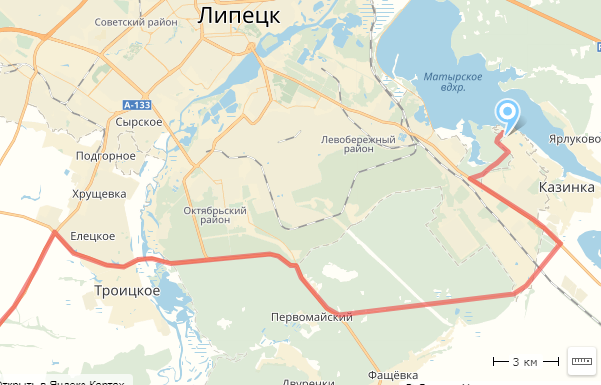 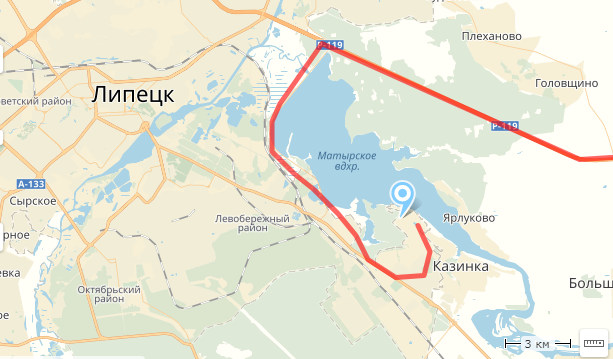 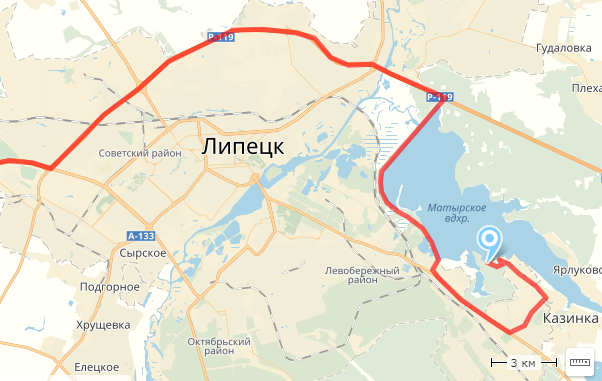 6.2. Размещение делегаций, бронирование номеров, организация питания (включая заявленных с командами судей), осуществляется делегациями самостоятельно за счет командирующих организаций. Спортсмены могут разместиться на территории базы отдыха «Бригантина» в коттеджах, гостинице и хостеле.База расположена в 15 км. от г. Липецк. Проезд до базы согласно схеме.Во всех номерах и коттеджах имеются телевизор, холодильник, сан. узел, душ. В хостеле сан. узел и душ общие.Для бронирования проживания обращаться по тел. офис продаж (8452) 392979 и тел базы (8452) 345810. Адрес базы «Бригантина»:Липецкая область, Грязинский район, Грязинское лесничество, Балашовское участковое лесничество, квартал 46(район СТ Металлург 3). т. 8(4742) 210248     Добраться на базу «Бригантина» можно автомобилем.Схема проезда до базы «Бригантина.http://brig48.ru/sxema-proezda.html6.3. Гостиницы города Липецка:1) "Университетская" Липецк, Краснозаводская улица, 2Жт. +7(4742) 45-58-68, 70-46-80, 78-13-622) "Меридиан" Липецк, Матырский пгт, ул. Российская, 13т. +7(4742) 34-63-05, +7(900) 596-54-10Заявки на участие.7.1. Предварительные заявки на участие в Турнире сборной команды субъекта РФ (Приложение № 1 к Правилам вида спорта «рыболовный спорт»), содержащие информацию о составе команды и подписанные руководителем региональной федерации, направляются федерацией рыболовного спорта субъекта РФ по факсу или электронной почте не позднее, чем за 30 дней до начала соревнований:- в ООО ФРСР (Москва, 125212, Головинское ш., д.1, тел./факс: (495)452-56-74), электронная почта: frsr2006@mail.ru), в оргкомитет непосредственного организатора Турнира - Федерацию рыболовного спорта Липецкой области - электронной почтой в адрес:  dminikil_frslo@mail.ru   7.2. Заявка на участие в Турнире  сборной команды региона (Приложение 2), подписанная руководителем органа исполнительной власти субъекта Российской Федерации в области физической культуры и спорта, руководителем региональной федерации и врачом физкультурного диспансера, а также иные необходимые документы представляются в комиссию по допуску участников соревнований.В комиссию по допуску участников Турнира представителями команд подаются окончательные заявки, оформленные в соответствии с Правилами соревнований от 28.08.2020 г. года и Положением о соревнованиях.7.3. К заявке прилагаются следующие документы на каждого спортсмена:-  паспорт гражданина Российской Федерации или документ, его заменяющий;- зачетная квалификационная книжка спортсмена;- полис обязательного медицинского страхования;- оригинал договора о страховании несчастных случаев, жизни и здоровья;- копия документа, выданного общероссийской спортивной федерацией, подтверждающего переход спортсмена из клуба или иной физкультурно-спортивной организации в другой клуб или иную физкультурно-спортивную организацию (если спортсмен в текущем году выступал за другой субъект Российской Федерации);- для спортсменов до 18 лет - документ, подтверждающий согласие родителей или законных представителей на участие в соревнованиях спортсмена, не достигшего совершеннолетнего возраста.-справка для (иногородних) спортсменов, тренеров, представителей команд и специалистов о наличии отрицательного результата лабораторного исследования на COVID-19, проведенного не ранее 72 часов до прибытия на место проведения (24 февраля  2022 года);  - копия документа субъекта Российской Федерации о наделении статусом «спортивная сборная команда субъекта Российской Федерации» коллектива, в который включен заявленный спортсмен (в случае, когда в заявке – Приложение 2 к Положению на 2022 г. – имеется запись «Настоящей заявкой субъект Российской Федерации, в соответствии с подпунктом «а» пункта 4 части 1 статьи 8 и частью 2 статьи 36.1 Федерального закона от 04.12.07. № 329-ФЗ «О физической культуре и спорте в Российской Федерации», наделяет статусом «Спортивная сборная команда субъекта Российской Федерации» коллектив по виду спорта «рыболовный спорт»,- то отдельный документ, указанный выше – не требуется). 8. Распорядок дня соревнований: Время местное21 – 24 февраля приезд участников, - самостоятельная тренировка;24 февраля – тренировка до 16.00-регистрация команд с 17.00 до 21.0025 февраля - официальная тренировка 09.00 – 16.00- открытие Турнира в 17.00;- совещание участников соревнований (капитаны команд) в 17.40,- жеребьевка судей;- судейский семинар в 18.40.26 февраля – первый тур   -    09.00-16.00- 16.00 – 16.30 взвешивание (подведение результатов первого тура)-16.30. -17.30 – собрание капитанов27 февраля – второй тур -       09.00-16.00- 16.00 – 16.30 взвешивание (подведение итогов Турнира)- закрытие Турнира в 18.00.28 февраля – отъезд участников Турнира 9. Условия финансирования.9.1. Финансирование осуществляется на долевой основе:- Минспорта и Федерация рыболовного спорта осуществляют финансовое обеспечение спортивных соревнований в соответствии с Порядком финансирования за счет средств федерального бюджета и Нормами расходов средств на проведение физкультурных и спортивных мероприятий, включенных в Единый календарный план межрегиональных, всероссийских и международных физкультурных мероприятий, и спортивных мероприятий, по статье расходов «Услуги по обеспечению наградной атрибутикой».9.2. Финансовое обеспечение, связанное с организационными расходами по подготовке и проведению спортивных соревнований, осуществляется за счет средств субъектов Российской Федерации, бюджетов муниципальных образований и других внебюджетных источников.Расходы по командированию (проезд, питание, размещение, страхование, оплата заявочного взноса) участников соревнований обеспечивают командирующие организации.Оплата работы судей-контролеров, техническое обеспечение соревнований осуществляется за счёт заявочных взносов, имеющих целевой характер.9.3. Заявочные взносы, имеющие целевой характер, в размере 10000 рублей (десять тысяч) рублей с команды, вносятся на счёт организатора соревнований:Банковские реквизиты:Реквизиты для оплаты по безналичному расчету:ЛООО "ФРС ЛО"ИНН 4826035283КПП 482301001р/с 40703810635000100530Липецкое отделение №8593 ПАО Сбербанк г. ЛипецкБИК 044206604кор. счет 30101810800000000604Назначение платежа:Целевой заявочный взнос, название команды, на проведение Всероссийских соревнований по ловле на блесну со льда «Матырский окунь-2022г.»  НДС не облагается.9.4. В соответствии с Решением Правления Федерации рыболовного спорта России от 23.09.2014 г. № 18, заявочные взносы для отдельных категорий участников рассчитываются в соответствии с Положением о принципах расчета заявочных взносов и команд, участвующих во всероссийских соревнованиях по виду спорта «рыболовный спорт»:- Для команд спорторганизаций, не состоящих в региональных федерациях рыболовного спорта (или действующих региональных отделениях ФРСР), а также для команд спорторганизаций из субъектов Российской Федерации, в которых не созданы региональные федерации рыболовного спорта (действующие региональные отделения ФРСР), в размере 1,5 раза от величины взноса, установленного регламентом данного Турнира.- Для команд спорторганизаций из субъектов Российской Федерации, на территории которых имеются региональные федерации рыболовного спорта, не являющиеся членами Федерации рыболовного спорта России (ФРСР), в двукратном размере от величины заявочного взноса на данный Турнир, установленной регламентом этих соревнований.-  Региональные федерации рыболовного спорта, являющиеся членами ФРСР и имеющие задолженность по оплате вступительных и членских взносов в ФРСР по состоянию на дату подачи заявок на соответствующий Турнир, считаются не выполнившими свои уставные обязанности по своевременной уплате членских взносов, и их команды (участники) приравниваются к категории представителей региональных федераций, не являющихся членами ФРСР. Такие команды (участники) оплачивают заявочный взнос в двойном размере.Сведения по оплате региональными федерациями участвующих команд членских взносов в ФРСР можно получить в Правлении ФРСР (координаты указаны в п.10).В случае внесения стартового взноса за участие в Турнире на месте проведения соревнований выдается только квитанция к приходному кассовому ордеру.Оплата штрафных санкций осуществляется на месте, при регистрации команд.10. Награждение победителей и призёров10.1  Победитель Турнира награждается Кубком, медалью и дипломом. Участники, занявшие призовые места (2, 3) в личных дисциплинах Турнира, награждаются памятными призами, медалями, и дипломами.10.2.  Команда – победитель Турнира награждается Кубком и дипломом. Команды, занявшие призовые места (2, 3) в командных дисциплинах программы Турнира, награждаются памятными призами и дипломами. Спортсмены – члены таких команд награждаются медалями и дипломами.10.3. Тренеры спортсменов и команд - победителей спортивного соревнования, занявших 1 место в личных и командных дисциплинах программы спортивных соревнований, награждаются дипломами. 11. Контактные телефоны организаторов и оргкомитета Турнира:11.1 «Федерация рыболовного спорта России», 125212, Головинское ш.1, тел./факс 8-(495) -540 50 63, 452-56-74, frsr2006HYPERLINK "mailto:sportfishrors@mail.ru"@HYPERLINK "mailto:sportfishrors@mail.ru"mailHYPERLINK "mailto:sportfishrors@mail.ru".HYPERLINK "mailto:sportfishrors@mail.ru"ru11.2 Непосредственный организатор Чемпионата России – ЛООО ФРС Липецкой области:   Директор регионального орг. комитета по подготовке и проведению ТурнираСафонов Владимир Иванович, телефон: +7904-699-41-72Примечание: В случае неблагоприятных погодных условий оргкомитет и Главная судейская коллегия вправе изменить акваторию проведения соревнований.Приложение 1ПРЕДВАРИТЕЛЬНАЯ ЗАЯВКАот _______________________ на участие во ВСЕРОССИЙСКИХ СПОРТИВНЫХ СОРЕВНОВАНИЯХ «Матырский окунь – 2022» по ловле _на блесну со льда______________(указать наименование спортивной дисциплины)«           » ________________ 2022 г.Региональная спортивная федерация __________________________________                                                                 (Указать субъект Российской Федерации)                                                                                                   м.п.                                                                                                  Приложение 2                                               ЗАЯВКАот _______________________ на участие во ВСЕРОССИЙСКИХ СПОРТИВНЫХ СОРЕВНОВАНИЯХ  «Матырский окунь – 2022» по ловле ___на блесну со льда_____________(указать наименование спортивной дисциплины)  «         » __________________ 2022 г. Региональная спортивная федерация _________________________________                                                                 (Указать субъект Российской Федерации)                                                                                                     м.п.Руководитель органа исполнительной власти субъекта Российской     Федерации в области физической культуры и спорта __________________________________							                               (подпись, Ф.И.О.)                                                                             М.П.Настоящей заявкой субъект Российской Федерации, в соответствии с подпунктом «а» пункта 4 части 1 статьи 8 и частью 2 статьи 36.1 Федерального закона от 04.12.07. № 329-ФЗ «О физической культуре и спорте в Российской Федерации», наделяет статусом «Спортивная сборная команда субъекта Российской Федерации» коллектив по виду спорта «рыболовный спортРуководитель органа исполнительной власти субъекта Российской     Федерации в области физической культуры и спорта __________________________________							                               (подпись, Ф.И.О.)                                                                             М.П.                    Приложение 3                                                                                                  Приложение 3Приложение 3Президент Федерации рыболовного спорта России	_____________   А. А. Крайнийм.п.Президент Федерации рыболовного спорта Липецкой области_____________    А. П. Кузнецовм.п.№п/пФамилия, имя, отчество(полностью)Год рожденияСпортивное звание, разряд№п/пФамилия, имя, отчество(полностью)Год рожденияСпортивное звание, разрядВизаврача№п/пФамилия, имя, отчество(полностью)Год рожденияСогласие на обработкуперсональных данныхПодпись№п/пФамилия, имя, отчество(полностью)Год рожденияСогласие на обработкуперсональных данныхПодпись№п/пФамилия, имя, отчество(полностью)Год рожденияСогласие на обработкуперсональных данныхПодпись